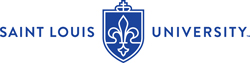 Program-Level Assessment: Annual ReportStudent Learning OutcomesWhich of the program’s student learning outcomes were assessed in this annual assessment cycle? (Please list the full, complete learning outcome statements and not just numbers, e.g., Outcomes 1 and 2.)Assessment Methods: Artifacts of Student Learning Which artifacts of student learning were used to determine if students achieved the outcome(s)? Please describe the artifacts in detail and identify the course(s) in which they were collected. Clarify if any such courses were offered a) online, b) at the Madrid campus, or c) at any other off-campus location.Assessment Methods: Evaluation Process What process was used to evaluate the artifacts of student learning, and by whom? Please identify the tools(s) (e.g., a rubric) used in the process and include them in/with this report document (please do not just refer to the assessment plan).Data/Results What were the results of the assessment of the learning outcome(s)? Please be specific. Does achievement differ by teaching modality (e.g., online vs. face-to-face) or on-ground location (e.g., STL campus, Madrid campus, other off-campus site)?Findings: Interpretations & Conclusions What have you learned from these results? What does the data tell you?Closing the Loop: Dissemination and Use of Current Assessment FindingsWhen and how did your program faculty share and discuss these results and findings from this cycle of assessment? How specifically have you decided to use these findings to improve teaching and learning in your program? For example, perhaps you’ve initiated one or more of the following:Please describe the actions you are taking as a result of these findings.If no changes are being made, please explain why.Closing the Loop: Review of Previous Assessment Findings and ChangesWhat is at least one change your program has implemented in recent years as a result of assessment data? How has this change/have these changes been assessed?What were the findings of the assessment?How do you plan to (continue to) use this information moving forward?IMPORTANT: Please submit any assessment tools (e.g., artifact prompts, rubrics) with this report as separate attachments or copied and pasted into this Word document. Please do not just refer to the assessment plan; the report should serve as a stand-alone document.Program Name (no acronyms):  Department:  Degree or Certificate Level: College/School:Date (Month/Year):Assessment Contact:In what year was the data upon which this report is based collected? In what year was the program’s assessment plan most recently reviewed/updated? Is this program accredited by an external program/disciplinary/specialized accrediting organization?In what year was the data upon which this report is based collected? In what year was the program’s assessment plan most recently reviewed/updated? Is this program accredited by an external program/disciplinary/specialized accrediting organization?Changes to the Curriculum or PedagogiesCourse contentTeaching techniquesImprovements in technology PrerequisitesCourse sequenceNew coursesDeletion of coursesChanges in frequency or scheduling of course offerings Changes to the Assessment PlanStudent learning outcomesArtifacts of student learningEvaluation processEvaluation tools (e.g., rubrics)Data collection methodsFrequency of data collection